Application I can use all types of welding: tig, MIG, Mag torch, electrode, ceramic.  15 years of experience.  I work on offshore, passengers and merchant ships.  I carry out any welding work.  Ready for work.Previous Sea Experience (for last 10 Years)С автоматизированной обработкой моих персональных данных указанных в анкете,  их передачей (включая трансграничную) и хранением в целях трудоустройства согласен.   Подпись_KLIUSAK__________________________________________________ Дата_________________________________________________ Готовность в рейс_________________________________________Position applied for: TECHNICIAN-WELDER -FITTERAddress:30,lenina STR.,BELG-DNESTROVSKIY DISTRICK,ODESSA REG.,VIL.ANDREEVKA  Address:30,lenina STR.,BELG-DNESTROVSKIY DISTRICK,ODESSA REG.,VIL.ANDREEVKA  Address:30,lenina STR.,BELG-DNESTROVSKIY DISTRICK,ODESSA REG.,VIL.ANDREEVKA  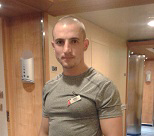 Surname :KLIUSAK  Address:30,lenina STR.,BELG-DNESTROVSKIY DISTRICK,ODESSA REG.,VIL.ANDREEVKA  Address:30,lenina STR.,BELG-DNESTROVSKIY DISTRICK,ODESSA REG.,VIL.ANDREEVKA  Address:30,lenina STR.,BELG-DNESTROVSKIY DISTRICK,ODESSA REG.,VIL.ANDREEVKA  Forenames VASYL IVANTel.:+380937144011  Tel.:+380937144011  Cont.Tel:+380987895816 vklyusak@mail.ru Date of Birth:  17.07.1988Marital status: married Marital status: married No of Children: two Place of Birth :UKRPlace of Birth :UKRPlace of Birth :UKRPlace of Birth :UKRNationality:  UKRNationality:  UKRDate, Place issued: B-DNESTROVSKIY RVUMVS UKRDate, Place issued: B-DNESTROVSKIY RVUMVS UKRNative Language:  RUS,ENG.Native Language:  RUS,ENG.Date, Place issued: B-DNESTROVSKIY RVUMVS UKRDate, Place issued: B-DNESTROVSKIY RVUMVS UKRLanguages spoken:  COLLEGELanguages spoken:  COLLEGEPassport: KM-300467. 09.03.2005.   Passport: KM-300467. 09.03.2005.   Education:  ODESSA PROFESSIONAL COLLEGE OF MARITIME TRANSPORTEducation:  ODESSA PROFESSIONAL COLLEGE OF MARITIME TRANSPORTNext of Kin (   OLENA-WIFE                  ): Next of Kin (   OLENA-WIFE                  ): Education Body:  31.05.2010Education Body:  31.05.2010Address: VIL. ANDREEVKA Tel.: +380939438248 Address: VIL. ANDREEVKA Tel.: +380939438248 LicensesGradeNumberDate IssuedEducation BodyExpiry DateCertificate of PROFICIENCY      SHIP’S WELDER12785/2015/0813.07.2015ODESSACERTIFICATE OF PROFICIENCY (Able seafarer engine)10618/2014/0813.10.2014ODESSAON BASIC TRAINING FOR CARGO OPERATIONS ON TANKERSOil and chemical tanker00765/2017/0322.03.2017ILYCHEVSK13.01.2022ON BASIC TREINING FOR CARGO OPERATIONS ON TANKERS    Gas tanker00764/2017/0322.03.2017ILYCHEVSK13.01.2022SECURITY TRAINING FOR SEAFARERS WITH DESIGNATED SECURITY DUTIES2884818.09.20ODESSA18.09.25Endorsement of GMDSSRadar Observ. SimulatorARPASurvival craft & rescue boat3510002.11.16ODESSA02.11.21Advanced Fire-Fighting1435318.09.20ODESSA18.09.25Carriage of D-s & Has-s sub-s0282218.09.20ODESSA18.09.25First Aid at SeaBasic safety training1726618.09.20ODESSA18.09.25Watchkeeping BASIC TREINING FOR OIL AND CHEMIKAL TANKER CARGO OPERETION0338212.09.20ODESSA12.09.25SECURITY-RELATED TRAINING AND INSTRUCTION ROR ALL SEAFARERS3366106.12.2016ILYCHEVSK06.12.21BASIK TRAINING FOF LIQUIFIED GAS TANKER CARGO OPERATIONS61330.11.16ILYCHEVSK30.11.21WELDER QUALIFICATION TEST CERTIFICATE42/WE/GDA/13/558/JIW31.07.2013GDANSKWELDER’S QUALIFICATION TEST CERTIFICATEBUREAU - VERITASODS-16-A1102105902.11.16ODESSADocumentNumberDate IssuedPlace IssuedExpiry DateSeaman's PassportAB 67055123.11.2020ODESSA23.11.2020Seaman's BookAB 67055123.11.2020ODESSA23.11.2020Travel PassportFP76524516.07.18ODESSA16.07.28US Visa2014027340000911.02.2020KYIV10.02.2030Health CertificateODESSAYellow Fever03927.01.12ODESSADrug and AlcoholSchengen visaCANADA VISAEyes: BROWNHair:  GREENHeight:  177Weight: 80Shoes:  42Overall:  XLFromToVesselFlagDWTHPEngineTypeOfVesselPositionPositionCompanyCom. Tel02.1109.11DIAMONDST.VT13286B&WGCMOTORMANMOTORMANLEVAHIR LTD048285981410.0906.10ZHITOMIRUKR10201B&WTANKWELDERWELDERILLICHEVS PETROLIUM-CORP09.02.1208.07.12FILIPPA CPANAMA17,950SULZERCONTAINERMOTORMAN-WELDERMOTORMAN-WELDERGANBAS-SCHIPPING GROUP+38050452184123.02.1311.04.13CARNIVAL DESTINYBANAMA84.933LINESFITTERFITTERCARNIVAL+38098543698202.03.14CARNIVAL GLORYPANAMA110.239LINESWELDERWELDERCARNIVALDREEMPANAMA128251LINESWELDERWELDERCARNIVALBREEZEPANAMA130.000LINES WELDER WELDERCARNIVAL26.07.14FREEDOMPANAMA110320LINES WELDER WELDERCARNIVAL21.11.1422.12.14MSC BHAVYALIBERIA86799B&WCONTEINERWELDERWELDERMSC20.01.1519.03.15MSC NERISSAPANAMA68178.4B&WCONTEINERWELDERWELDERMSC23.07.1525.08.15PLATA PIONEERMAJURO3000000B&WTANKERFITTERFITTER11.12.1516.02.16INTREPIT REPUBLIKMAJURO11246B&WOIL/CHEM/ TANKER     FITTERFITTERBSM15.03.1619.05.16BOMAR JUPITERMAJURO8530B&WOIL/CHEM/  TANKERFITTERFITTERBSM05.09.1610.10.16MSC MARIA LAURAPANAMA42435ZULZERCONTEINERWELDERWELDERMSC18.01.1728.02.17MSC DONATAPANAMA52406B&WCONTEINERWELDERWELDERMSC29.04.1718.06.17GAZ UNITETPANAMA9142B&WLPG TANKERFITTERFITTERBSM29.07.1703.09.17OFFSHORE12642B&WSamplerWELDERWELDER02.12.1717.12.17GAZ CONCORDPANAMA9142B&WLPG TANKERFITTERFITTERBSM27.01.1807.04.18GAZ CONCORDPANAMA9142B&WLPG TANKERFITTERFITTERBSM21.07.1808.09.18MSC SASHAMADEIRA104489.40B&WCONTAINERCONTAINERWELDERMSC29.09.1827.01.19LNG,RV EXEMPLARANTWERPEN100361LNG, RV TANKERFITTERFITTEREXMAR14.02.1928.03.19EXPLORER DREAMBAHAMAS75.338B&WPASSENGERTECNICISN -WELDERTECNICISN -WELDERLTX-BASS13.05.1915.O6.19SIW WLIMASSOL9717B&WMULTI PURPOSEFITTER-WELDERFITTER-WELDERNIKE26.07.1901.10.19ARINMONROVIA22184B&WOIL TANKERFITTERFITTER25.10.1905.12.19AIDA PERLAPASSENGERTECHICIAN-WELDERTECHICIAN-WELDERITANOVIN03.01.2018.05.20CARNIVAL SENSATIONBAHAMASPASSENGERTECNICIANTECNICIANITANOVIN01.07.2012.08.20VINERMOLDOVA8.876BALKERWELDERWELDERAIVEDO18.09.2009.10.20PILTENELIMASSOLB&WOIL TANKER FITTER TECHNICALFITTER TECHNICALLSCConquest MB1HollandDutch OffshoreWelder TechnicianWelder TechnicianDutch Offshore